Tu B’Shvat in Halacha(1)משנה מסכת ראש השנה פרק א משנה א- ארבעה ראשי שנים הם באחד בניסן ראש השנה למלכים ולרגלים באחד באלול ראש השנה למעשר בהמה רבי אלעזר ורבי שמעון אומרים באחד בתשרי באחד בתשרי ראש השנה לשנים ולשמיטין וליובלות לנטיעה ולירקות באחד בשבט ראש השנה לאילן כדברי בית שמאי בית הלל אומרים בחמשה עשר בו(2)פירוש המשנה לרמב"ם מסכת ראש השנה פרק א משנה א- למלכים, מלכי ישראל, והתועלת בכך לתאריך השטרות,... לרגלים, והתועלת בכך... לא תאחר לשלמו למעשר בהמה לפי שאין מפרישים מעשר מן הנולדים בשנה זו עם הנולדים בשנה שאחריה לשנים, כלומר לתאריך העולם, וגם התועלת בכך כדי לידע תאריכי השטרות. ולשמטים וליובלות, ...הרי מראש השנה מתחילה קדושתה ומסתלקת העבודה... ולנטיעה, הוא מה שאמר ה' שלש שנים יהיה לכם ערלים לא יאכל ובשנה הרביעית יהיה כל פריו וכו' התועלת בכך לפי הכללים שכבר נתבארו בסדר זרעים אין מעשרין מן החדש על הישן וכן סוגי המעשרות משתנין בשנים ידועות במעשר שני ומעשר עני כמו שביארנו שם. (3)דברים פרק יד פסוק כב- עַשֵּׂ֣ר תְּעַשֵּׂ֔ר אֵ֖ת כָּל־תְּבוּאַ֣ת זַרְעֶ֑ךָ הַיֹּצֵ֥א הַשָּׂדֶ֖ה שָׁנָ֥ה שָׁנָֽה(4)תלמוד בבלי מסכת ראש השנה דף יב עמוד א- תנו רבנן: ליקט ירק ערב ראש השנה, עד שלא תבא השמש, וחזר וליקט משתבא השמש - אין תורמין ומעשרין מזה על זה, לפי שאין תורמין ומעשרין לא מן החדש על הישן ולא מן הישן על החדש. (5)תלמוד בבלי מסכת ראש השנה דף יג עמוד ב-  אילן - בתר חנטה, תבואה וזיתים - בתר שליש, ירק - בתר לקיטה(6)ויקרא פרק כה- (כ) וְכִ֣י תֹאמְר֔וּ מַה־נֹּאכַ֖ל בַּשָּׁנָ֣ה הַשְּׁבִיעִ֑ת הֵ֚ן לֹ֣א נִזְרָ֔ע וְלֹ֥א נֶאֱסֹ֖ף אֶת־תְּבוּאָתֵֽנוּ(כא) וְצִוִּ֤יתִי אֶת־בִּרְכָתִי֙ לָכֶ֔ם בַּשָּׁנָ֖ה הַשִּׁשִּׁ֑ית וְעָשָׂת֙ אֶת־הַתְּבוּאָ֔ה לִשְׁלֹ֖שׁ הַשָּׁנִֽים(כב) וּזְרַעְתֶּ֗ם אֵ֚ת הַשָּׁנָ֣ה הַשְּׁמִינִ֔ת וַאֲכַלְתֶּ֖ם מִן־הַתְּבוּאָ֣ה יָשָׁ֑ן עַ֣ד׀ הַשָּׁנָ֣ה הַתְּשִׁיעִ֗ת עַד־בּוֹא֙ תְּב֣וּאָתָ֔הּ תֹּאכְל֖וּ יָשָֽׁן (7)תלמוד בבלי מסכת ראש השנה דף יג עמוד ב- אל תקרי לשלש אלא לשליש(8)תלמוד בבלי מסכת ראש השנה דף יד עמוד א- רבי עקיבא אומר: באספך מגרנך ומיקבך, מה גורן ויקב מיוחדין - שגדילין על רוב מים, ומתעשרין לשנה שעברה, אף כל שגדילין על רוב מים - מתעשרין לשנה שעברה, יצאו ירקות שגדילין על כל מים ומתעשרין לשנה הבאה(9)רש"י מסכת ראש השנה דף יד עמוד א- על כל מים - אף על שאובין, שדולין ומשקין אותן תמיד, כענין שנאמר (דברים יא) והשקית ברגלך כגן הירק - סתם גן הירק דרכו בהשקאה(10)רש"י מסכת ראש השנה דף יד עמוד א- אף כל כו'  לכך הלכו באילן אחר חנטה, שכל גדילת פירותיו על ידי שהעלאת שרף האילן לפני חנטה הוא(11)תלמוד בבלי מסכת ראש השנה דף יד עמוד א- באחד בשבט ראש השנה לאילן. מאי טעמא? אמר רבי אלעזר אמר רבי אושעיא: הואיל ויצאו רוב גשמי שנה.(12)תלמוד ירושלמי (וילנא) מסכת ראש השנה פרק א הלכה ב-ר' זעירה רבי אילא רבי לעזר בשם רבי הושעיה חד אמר כבר יצאו רוב גשמי שנה... וחורנה אמר עד כאן הן חיין ממי השנה שעברה מיכן והילך הן חיין ממי השנה הבאה ולא ידעין מאן אמר דא ומאן אמר דא(13)תלמוד בבלי מסכת ראש השנה דף טו עמוד ב- תנו רבנן: אילן שחנטו פירותיו קודם חמשה עשר בשבט - מתעשר לשנה שעברה, אחר חמשה עשר בשבט - מתעשר לשנה הבאה(14)רש"י מסכת פסחים דף נב עמוד ב- משנפל פרח הגפן ונראית צורת הענבים, והיינו סמדר - אסור משום ערלה, מפני שהוא פירי, ובלעז קורין - אשפני"ר התחלת יציאת הענבים(15)רמב"ם הלכות שמיטה ויובל פרק ד הלכה ט- באחד בתשרי ר"ה לשמיטין וליובלות, פירות ששית שנכנסו לשביעית אם היו תבואה או קטניות או פירות האילן והגיעו לעונת המעשרות קודם ר"ה הרי אלו מותרין, ואף על פי שאוסף אותם בשביעית הרי הן כפירות ששית לכל דבר, ואם לא באו לעונת המעשרות אלא אחר ר"ה הרי הן כפירות שביעית(16)רבינו חננאל מסכת ראש השנה דף טו עמוד ב- והנה מה שחנטו קודם ט"ו בשבט חשובין משנה ששית. ושחנטו אחר ט"ו בשבט חשובין משנה השביעית (17)ספרא בהר פרשה א תחילת פרק א אות ד-  שבת שבתון יהיה לארץ כיון שיצת שביעית אף על פי שפירותיה שמיטה מותר את לעשות מלאכה בגופו של אילן אבל פירותיו אסורים עד חמשה עשר בשבט(18)ויקרא פרק יט פסוק כד- וְכִי־תָבֹ֣אוּ אֶל־הָאָ֗רֶץ וּנְטַעְתֶּם֙ כָּל־עֵ֣ץ מַאֲכָ֔ל וַעֲרַלְתֶּ֥ם עָרְלָת֖וֹ אֶת־פִּרְי֑וֹ שָׁלֹ֣שׁ שָׁנִ֗ים יִהְיֶ֥ה לָכֶ֛ם עֲרֵלִ֖ים לֹ֥א יֵאָכֵֽל. וּבַשָּׁנָה֙ הָרְבִיעִ֔ת יִהְיֶ֖ה כָּל־פִּרְי֑וֹ קֹ֥דֶשׁ הִלּוּלִ֖ים לַיקֹוָֽק. וּבַשָּׁנָ֣ה הַחֲמִישִׁ֗ת תֹּֽאכְלוּ֙ אֶת־פִּרְי֔וֹ לְהוֹסִ֥יף לָכֶ֖ם תְּבוּאָת֑וֹ אֲנִ֖י יְקֹוָ֥ק אֱלֹהֵיכֶֽם(19)תלמוד בבלי מסכת ראש השנה דף י עמוד א- אמר קרא ובשנה הרביעית ובשנה החמישית, פעמים שברביעית - ועדיין אסורה משום ערלה, ופעמים שבחמישית - ועדיין אסורה משום רבעי(20)תלמוד בבלי מסכת ראש השנה דף ט עמוד ב- תנו רבנן: אחד הנוטע, אחד המבריך, ואחד המרכיב, ערב שביעית שלשים יום לפני ראש השנה - עלתה לו שנה, ומותר לקיימן בשביעית. פחות משלשים יום לפני ראש השנה - לא עלתה לו שנה, ואסור לקיימן בשביעית. ופירות נטיעה זו אסורין עד חמשה עשר בשבט, אם לערלה - ערלה, ואם לרבעי - רבעי. (21)תלמוד בבלי מסכת ראש השנה דף י עמוד ב- שלשים יום בשנה חשובין שנה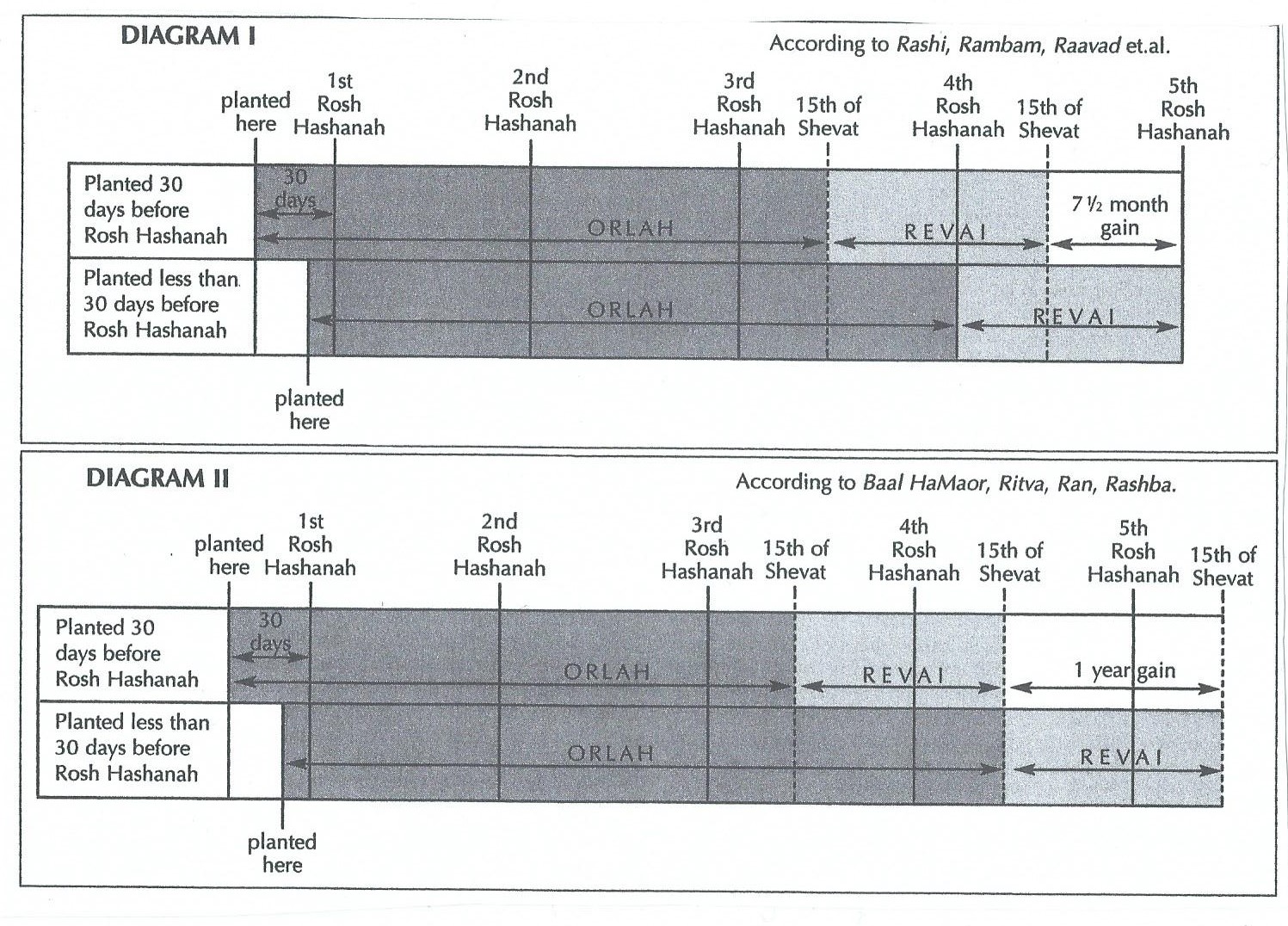 